Schools Excellence Fund – Creative Clusters Application Form – Cluster ApplicationIn applying to participate in this scheme, schools should note that participation will be expected over the duration of the 2023/24 and 2024/25 school years. Schools should be aware that training for schools in each Creative Cluster is planned to take place at a Regional Training for Creative Cluster Schools in late September early October 2023.  The School Coordinator of the lead school and the nominated representatives (1) from each of the schools in the cluster will be expected to attend. Substitution cover will be provided.In completing this application form, please ensure that all schools in the cluster contribute to its development.The closing date for applications is:Friday 12th May 2023 to your Local Full-time Education Support Centre (see attached Guidelines Document).General information 1.1 Please provide information on the Lead School in your cluster1.2 Please provide information on Participating (Cluster) School 21.3 Please provide information on Participating (Cluster) School 31.4 Please provide information on Participating (Cluster) School 41.5 Please provide information on Participating (Cluster) School 5Your application In this section we are asking you to tell us why your cluster wants to be involved in the pilot initiative, what benefits you hope to gain from participation, your capacity and commitment and the role children and young people will play in your development as a Creative Cluster.  All schools in the cluster should support the development of this application but the lead school must submit it on behalf of all the schools in the cluster.Your application will be assessed against the criteria outlined in the Creative Cluster 2023 guidelines so please read these and the questions & answers carefully.  Proposed Theme of your project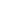 2.1 Rationale for applicationPlease tell us your rationale for applying to be a Creative Cluster. This should be summarised in bullet point format in no more than 50 words.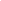 2.2 Common issues or learning challengesYou should also tell us about your initial ideas of common issues or learning challenges you might want to explore in your project work as a Creative Cluster and why. This should be summarised in bullet point format in no more than 50 words.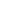 2.3 Benefits to teaching and learningPlease tell us how you envisage that participation in Creative Clusters will support improvements in teaching and learning, in the development of creativity and in areas of the curriculum (500 words maximum).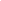 Capacity and commitment Tell us about the capacity and commitment of all the schools in the cluster to participate fully in the Creative Cluster initiative. This includes the extent to which the senior leaders in each of the schools are committed to the cluster and to mobilising their school community to engage and how schools in the cluster, who are at different stages of their journey in using creativity in the classroom, see themselves supporting each other (500 words maximum).  2.5 Children and Young Peoples VoicesExplain plans for ensuring that children and young people play a central role in developing,implementing and evaluating your Creative Cluster project (500 words maximum).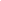 [insert confirmations and signatures]Completed applications to be emailed by Friday 12th May 2023 to your local full-time Education Centre. Appendix 1 School NameRoll NumberSchool EmailSchool AddressSchool Telephone NumberPrimary or Post PrimaryGirls only Y/NBoys only Y/NCo-Ed Y/NDEIS Y/NSpecial School Primary Y/NMainstream SEN Post Primary Y/NYouth Reach Y/N All subjects delivered through Irish Y/NPrincipal NameNominated representative (1) who will act as Creative Cluster Lead School Co-ordinatorLead School Coordinator’s MobileLead School Coordinator’s EmailOther participating teachersSchool NameRoll NumberSchool EmailSchool AddressSchool Telephone NumberPrimary or Post PrimaryGirls only Y/NBoys only Y/NCo-Ed Y/NDEIS Y/NSpecial School Primary Y/NMainstream SEN Post Primary Y/NYouth Reach Y/N All subjects delivered through Irish Y/NPrincipal NameNominated representative (1) who will act as Creative Cluster Co-ordinatorRepresentative’s MobileRepresentative’s EmailOther participating teachersSchool NameRoll NumberSchool EmailSchool AddressSchool Telephone NumberPrimary or Post PrimaryGirls only Y/NBoys only Y/NCo-Ed Y/NDEIS Y/NSpecial School Primary Y/NMainstream SEN Post Primary Y/NYouth Reach Y/N All subjects delivered through Irish Y/NPrincipal NameNominated representative (1) who will act as Creative Cluster Co-ordinatorRepresentative’s MobileRepresentative’s EmailOther participating teachersSchool NameRoll NumberSchool EmailSchool AddressSchool Telephone NumberPrimary or Post PrimaryGirls only Y/NBoys only Y/NCo-Ed Y/NDEIS Y/NSpecial School Primary Y/NMainstream SEN Post Primary Y/NYouth Reach Y/N All subjects delivered through Irish Y/NPrincipal NameNominated representative (1) who will act as Creative Cluster Co-ordinatorRepresentative’s MobileRepresentative’s EmailOther participating teachersSchool NameRoll NumberSchool EmailSchool AddressSchool Telephone NumberPrimary or Post PrimaryGirls only Y/NBoys only Y/NCo-Ed Y/NDEIS Y/NSpecial School Primary Y/NMainstream SEN Post Primary Y/NYouth Reach Y/N All subjects delivered through Irish Y/NPrincipal NameNominated representative (1) who will act as Creative Cluster Co-ordinatorRepresentative’s MobileRepresentative’s EmailOther participating teachers